Sunday, April 27, 2014 NYC Parks Masters Yard Swim Meet and 30th AnniversaryCommissioner’s Trophy Relay at Flushing Meadows Corona Park Aquatic CenterSanctioned by the Metropolitan LMSC for USMS, Inc. Sanction #063-04Location/Venue	Flushing Meadows Corona Park Aquatic Center in Queens.Ten-lane,25-yard competition course.  Colorado Electronic Timing with scoreboard display.  Adjacent short course lanes will be available throughout meet for continuous warm-up and cool down.Meet Director	John H. Hutchins (718-760-6969 extension 0).  Direct any inquiries to the Citywide Aquatics Office at 718-760-6969.Parking/Directions	Vehicle parking located across from pool main entrance in open lot beneath VanWyck Expressway ramp.  Driving directions and mass transportation available online at www.nycgovparks.org/park-features/fmcp/aquatic-center/directionsSchedule / Warm-Up	Warm-Up 8:45-9:40AM. Meet Start Time 9:45AM.  NO DIVING permitted during warm-up except in designated one-way sprint lanes.Eligibility / USMS	Open to all 2014 USMS registered swimmers age 18 and older as of April 27, 2014.  For USMS registration or renewal, or to retrieve a copy of your current USMS registration card, go to www.usms.org/regCheck-In / Seeding	All swimmers are required to check in by 9:15AM on event day.  Swimmers who do not check in by deadline will be scratched from the meet.  All events will be deck-seeded after check-in has closed with heat sheets posted on pool deck.  Events will be contested in heats, slowest to fastest, with seeding strictly based on entry time (not by age or gender).  NTentries will be seeded in the first heat.Entries / Limit / Fee	Swimmers should enter YARD times for all events, and may enter/swim a maximum of four (4) individual events plus one (1) relay.  All events are FREE, including the special Commissioner’s Trophy Relay.Trophy Relay	See page two Commissioner’s Trophy Relay entry form for complete eligibility, participation details and further information.Awards	Custom Awards for 1st through 3rd place in all individual events awarded by gender and age group (18-24, 25-29, 30-34, 35-39, and so forth in five-year increments).  Special anniversary awards and t-shirts awarded to all 1st through 6th place Commissioner’s Trophy relay team members.Deadline / Mail To	No online event registration.  This fully executed paper entry form with legible copy of 2014 USMS registration card must be RECEIVED by Friday, April 11.  Include a stamped, self-addressed envelope if you wish entry receipt confirmation.  Mail to: John Hutchins, City of New York Parks & Recreation, Aquatics Division, Passerelle Building, Flushing Meadows Park, Corona, NY 11368.Facility Note	No smoking permitted in building.  No food or glass bottles on pool deck.  Swimmers and spectators restricted to designated areas of facility.  Facility rules and regulations must be followed.  Only swimmers, coaches, officials and timers permitted on deck during meet.=   =   =   =   =   =   =   =   =   =   =   =   =   =   =   =   =   =   =   =   =   =   =   =   =   =   =   =   =   =   =   =   =   =   =   =   =   =   =INDIVIDUAL EVENT ENTRY FORM	#	Event Description	Yard Entry Time	#	Event Description	Yard Entry Time	A	COMMISSIONER’S TROPHY RELAY	~see page two~	8	Mixed 50 Yard Freestyle	________________	1	Mixed 200 Yard Freestyle	________________	9	Mixed 100 Yard Breaststroke	________________	2	Mixed 200 Yard Butterfly	________________	10	Mixed 100 Yard Individual Medley	________________	3	Mixed 200 Yard Individual Medley	________________	11	Mixed 100 Yard Freestyle	________________	4	Mixed 200 Yard Backstroke	________________	12	Mixed 50 Yard Backstroke	________________	5	Mixed 200 Yard Breaststroke	________________	13	Mixed 100 Yard Butterfly	________________	6	Mixed 50 Yard Butterfly	________________	14	Mixed 50 Yard Breaststroke	________________	7	Mixed 100 Yard Backstroke	________________	15	Mixed 500 Yard Freestyle	________________Print Name ______________________________________________________________________________________DOB (mm/dd/yyyy) _______/_______/_____________   Age on 04/27/14_______   Gender (circle one):     M     F2013 USMS Registration # ________________-____________________ Club Abbreviation ____________________Phone (____________)____________-________________   E-Mail ____________________________________________________________________________USMS LIABILITY RELEASE:“I, the undersigned participant, intending to be legally bound, hereby certify that I am physically fit and have not been otherwise informed by a physician.  I acknowledge that I am aware of all the risks inherent in Masters swimming (training and competition) including possible permanent disability or death, and agree to assume all of those risks.  AS A CONDITION OF MY PARTICIPATION IN THE MASTERS SWIMMING PROGRAM OR ANY ACTIVITIES INCIDENT THERETO, I HEREBY WAIVE ANY AND ALL RIGHTS TO CLAIMS FOR LOSS OR DAMAGES, INCLUDING ALL CLAIMS FOR LOSS OR DAMAGES CAUSED BY THE NEGLIGENCE, ACTIVE OR PASSIVE, OF THE FOLLOWING: UNITED STATES MASTERS SWIMMING, INC., THE LOCAL MASTERS SWIMMING COMMITTEES, THE CLUBS, HOST FACILITIES, MEET SPONSORS, MEET COMMITTEES, OR ANY INDIVIDUALS OFFICIATING AT THE MEETS OR SUPERVISING SUCH ACTIVITIES.  In addition, I agree to abide by and be governed by the rules of USMS.“ 
Signature _____________________________________________________________________      Date __________________________________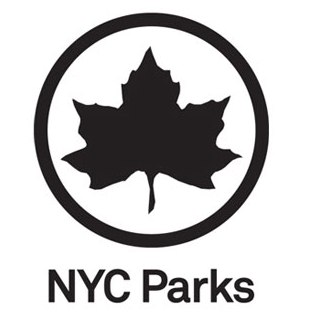 CiSunday, April 27, 2014 30th Anniversary Commissioner's Trophy Relay Entry Form>relay results will NOT be submitted to USMS for Top Ten or Record consideration<All swimmers must be individually entered in meet for relay participation eligibility. Any four swimmers (2 men + 2 women)from any club(s) may swim together on relay.  Make sure that all relay team members are present before submitting entry.Swimmer order may NOT change once relay entry is submitted.  You can make up a fictitious relay team name.  Aggregateage of all four swimmers’ ages must equal or exceed 160 years. Enter YARD relay entry time. ALL relays should be enteredat swim meet on event day by 9:15AM deadline.  Relay entries will be limited to a total of 20 teams on a first-received basis.Event A: 160+ Mixed 200 Yard Freestyle Relay		Entry Time: ________________      Team Name: __________________________________________		Neatly Print Swimmers' First & Last Names	Gender	Age	#1	_________________________________________________________________	______	_______	#2	_________________________________________________________________	______	_______	#3	_________________________________________________________________	______	_______	#4	_________________________________________________________________	______	_______			TOTAL	_______=   =   =   =   =   =   =   =   =   =   =   =   =   =   =   =   =   =   =   =   =   =   =   =   =   =   =   =   =   =   =   =Sunday, April 27, 2014 30th Anniversary Commissioner's Trophy Relay Entry Form >relay results will NOT be submitted to USMS for Top Ten or Record consideration<All swimmers must be individually entered in meet for relay participation eligibility. Any four swimmers (2 men + 2 women)from any club(s) may swim together on relay.  Make sure that all relay team members are present before submitting entry.Swimmer order may NOT change once relay entry is submitted.  You can make up a fictitious relay team name.  Aggregateage of all four swimmers’ ages must equal or exceed 160 years. Enter YARD relay entry time. ALL relays should be enteredat swim meet on event day by 9:15AM deadline.  Relay entries will be limited to a total of 20 teams on a first-received basis.Event A: 160+ Mixed 200 Yard Freestyle Relay		Entry Time: ________________      Team Name: __________________________________________		Neatly Print Swimmers' First & Last Names	Gender	Age	#1	_________________________________________________________________	______	_______	#2	_________________________________________________________________	______	_______	#3	_________________________________________________________________	______	_______	#4	_________________________________________________________________	______	_______			TOTAL	_______